Имеются ли требования к содержанию домашних животных?На Ваш вопрос отвечает прокурор Исаклинского района Самарской области  Павел Грибов.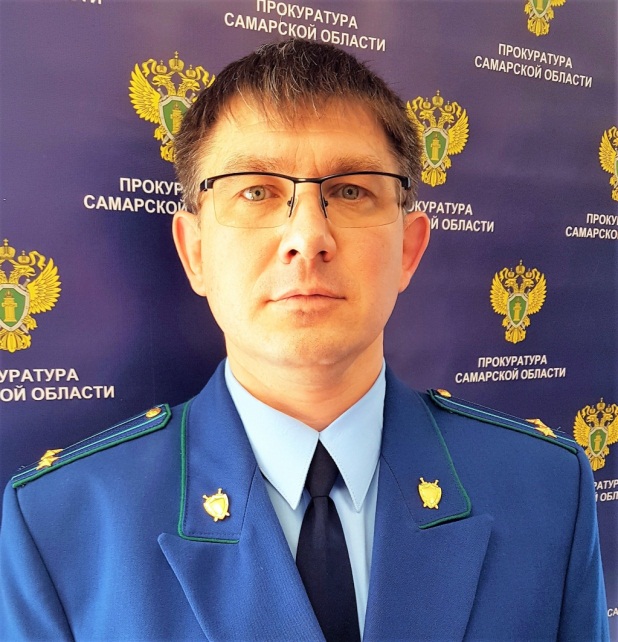 Да. Согласно законодательству Российской Федерации, домашние животные признаются собственностью их владельцев, которые должны их содержать, осуществлять за ними надзор, обеспечивать надлежащий уход, при владении ими не нарушать права и интересы других граждан.В соответствии со статьей 9 Федерального закона «Об ответственном обращении с животными и о внесении изменений в отдельные законодательные акты Российской Федерации» к общим требованиям к содержанию животных их владельцами относится, в том числе, обеспечение надлежащего ухода за животными.В силу статьи 13 названного Закона при выгуле домашнего животного необходимо исключать возможность свободного, неконтролируемого передвижения животного во дворах многоквартирных домов, на детских и спортивных площадках; обеспечивать уборку продуктов жизнедеятельности животного в местах и на территориях общего пользования; не допускать выгул животного вне мест, разрешенных решением органа местного самоуправления для выгула животных.Выгул потенциально опасной собаки допускается только в наморднике и на поводке независимо от места выгула. Исключением является случай, когда такая собака находится на огороженной территории, принадлежащей ее владельцу. При этом, о наличии такой собаки должна быть сделана предупреждающая надпись при входе на данную территорию.Перечень потенциально опасных собак, утвержден постановлением Правительства Российской Федерации от 29.07.2019 № 974, в который включены 12 пород собак.За нарушение правил содержания животных и обращения с ними предусмотрена ответственность.Статьей 6.3 Кодекса РФ об административных правонарушениях за нарушение законодательства в области обеспечения санитарно-эпидемиологического благополучия населения предусмотрен административный штраф в размере от 100 до 1 млн. рублей в зависимости от субъекта ответственности.Полномочиями по составлению протокола и рассмотрению дел об административных правонарушениях, предусмотренных названной нормой, наделены территориальные органы Роспоторебнадзора.Возбудить дело об административном правонарушении, предусмотренном названной нормой, вправе и прокурор.За причинение тяжкого вреда по неосторожности при нападении животного предусмотрена уголовная ответственность по части 1 статьи 118 Уголовного кодекса РФ вплоть до ареста на срок до шести месяцев.Вред, причиненный животным здоровью или имуществу других лиц, должен быть возмещен его владельцем. Кроме того, с владельца животного в пользу пострадавшего может быть взыскана компенсация морального вреда. Возмещение производится по правилам, установленным главой 59 ГК РФ.В случае причинения вреда безнадзорными животными, ответственность несут органы муниципальной власти, отвечающие за отлов таких животных.При наличии сведений о нарушении правил содержания домашних животных необходимо обращаться в органы Роспотребнадзора, полиции или прокуратуры, по отлову безнадзорных животных - в органы местного самоуправления.28.10.2021